Week ofMonday3/2Tuesday3/3Wednesday3/4Thursday3/5Friday3/6Lesson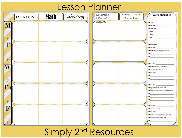 Vocabulary QuizzesRead chapter 12, section 1 and take notesIn partner groups, read the Big Fat Notebook: American History pages 219-227Answer the questionsQuizzes practiceIntroduce the reform movement projects.Begin researchQuizzes practiceContinue Reform movement projectsVocabulary quizPresent reform movement posters.Content Objective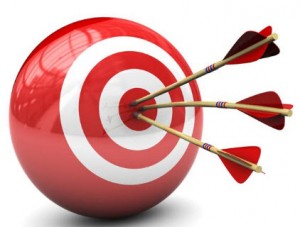 Students will be able to demonstrate knowledge of the growth of antebellum American reform movements by reading text and summarizing the information in notes.Students will be able to demonstrate comprehension of the growth of antebellum American reform movements by reading text and answering questions.Students will be able to demonstrate analysis of the growth of antebellum American reform movements by researching a specific movement and summarizing.Students will be able to demonstrate analysis of the growth of antebellum American reform movements by researching a specific movement and summarizing.Students will be able to demonstrate evaluation of the growth of antebellum American reform movements by presenting the researched information and determining areas in need of reform for today’s society.Language Objective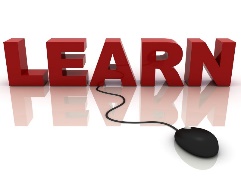 Students will orally define the word antebellum as it relates to American reform movements using a sentence stem:Antebellum means…Students will orally read with their a/b partners to gain knowledge of reform movements.Students will orally list as many reform movements from the 1800’s as they can.Students will orally determine why their reform movement was the most important of them using a sentence stem:The reform movement _______ is the most important because…. Students will orally determine what areas of current society needs reform using a/b partners.Vocabulary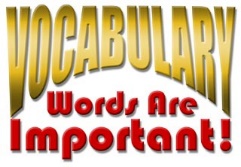 Social reformPredestinationTemperance movementProhibitionFree willAbolitionistWomen’s rights movementTranscendentalismIndividualismCivil disobedienceReview wordsReview wordsVocabulary quizAssessment  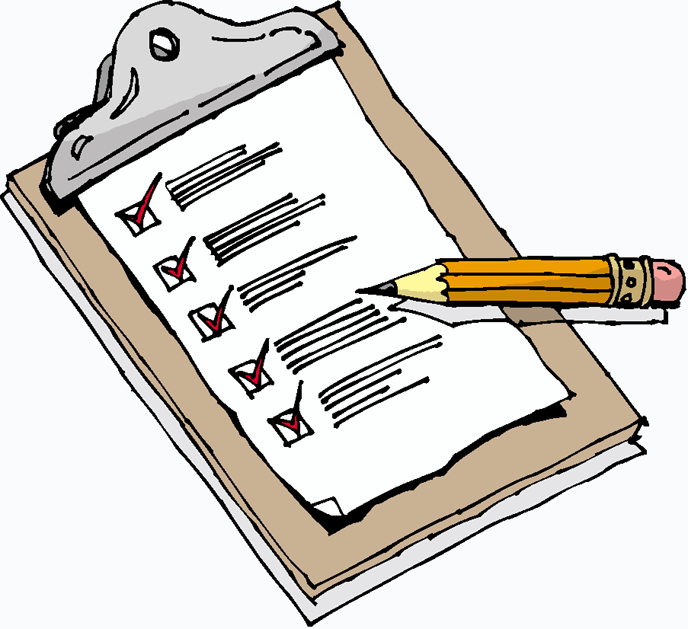 Note takingQuestionsPoster projectPoster projectPoster projectGLCEU4.3 Reform Movements Analyze the growth of antebellum American reform movements. 8 – U4.3.1 Explain the origins of the American education system. Examples may include but are not limited to: the contributions of Benjamin Franklin, Benjamin Rush, Noah Webster, and Horace Mann.8 – U4.3.2 Describe the formation and development of the abolitionist movement by considering the roles of key abolitionist leaders and the response of southerners and northerners to the abolitionist movement. Examples may include but are not limited to: John Brown and the armed resistance, Harriet Tubman, the Underground Railroad, Sojourner Truth, Maria Stewart, William Lloyd Garrison, and Frederick Douglass. 8 – U4.3.3 Analyze the antebellum women’s rights (and suffrage) movement by discussing the goals of its leaders and comparing primary source documents from this era to the Declaration of Independence. Examples may include but are not limited to: Susan B. Anthony, Elizabeth Cady Stanton; the Declaration of Sentiments, Elizabeth Cady Stanton’s Address on Women’s Rights (September 1848). 8 – U4.3.4 movement. Analyze the goals and effects of the antebellum temperance 8 – U4.3.5 movements. Investigate the role of religion in shaping antebellum reform Examples may include but are not limited to: differences in beliefs by different denominations of Christianity.U4.3 Reform Movements Analyze the growth of antebellum American reform movements. 8 – U4.3.1 Explain the origins of the American education system. Examples may include but are not limited to: the contributions of Benjamin Franklin, Benjamin Rush, Noah Webster, and Horace Mann.8 – U4.3.2 Describe the formation and development of the abolitionist movement by considering the roles of key abolitionist leaders and the response of southerners and northerners to the abolitionist movement. Examples may include but are not limited to: John Brown and the armed resistance, Harriet Tubman, the Underground Railroad, Sojourner Truth, Maria Stewart, William Lloyd Garrison, and Frederick Douglass. 8 – U4.3.3 Analyze the antebellum women’s rights (and suffrage) movement by discussing the goals of its leaders and comparing primary source documents from this era to the Declaration of Independence. Examples may include but are not limited to: Susan B. Anthony, Elizabeth Cady Stanton; the Declaration of Sentiments, Elizabeth Cady Stanton’s Address on Women’s Rights (September 1848). 8 – U4.3.4 movement. Analyze the goals and effects of the antebellum temperance 8 – U4.3.5 movements. Investigate the role of religion in shaping antebellum reform Examples may include but are not limited to: differences in beliefs by different denominations of Christianity.U4.3 Reform Movements Analyze the growth of antebellum American reform movements. 8 – U4.3.1 Explain the origins of the American education system. Examples may include but are not limited to: the contributions of Benjamin Franklin, Benjamin Rush, Noah Webster, and Horace Mann.8 – U4.3.2 Describe the formation and development of the abolitionist movement by considering the roles of key abolitionist leaders and the response of southerners and northerners to the abolitionist movement. Examples may include but are not limited to: John Brown and the armed resistance, Harriet Tubman, the Underground Railroad, Sojourner Truth, Maria Stewart, William Lloyd Garrison, and Frederick Douglass. 8 – U4.3.3 Analyze the antebellum women’s rights (and suffrage) movement by discussing the goals of its leaders and comparing primary source documents from this era to the Declaration of Independence. Examples may include but are not limited to: Susan B. Anthony, Elizabeth Cady Stanton; the Declaration of Sentiments, Elizabeth Cady Stanton’s Address on Women’s Rights (September 1848). 8 – U4.3.4 movement. Analyze the goals and effects of the antebellum temperance 8 – U4.3.5 movements. Investigate the role of religion in shaping antebellum reform Examples may include but are not limited to: differences in beliefs by different denominations of Christianity.U4.3 Reform Movements Analyze the growth of antebellum American reform movements. 8 – U4.3.1 Explain the origins of the American education system. Examples may include but are not limited to: the contributions of Benjamin Franklin, Benjamin Rush, Noah Webster, and Horace Mann.8 – U4.3.2 Describe the formation and development of the abolitionist movement by considering the roles of key abolitionist leaders and the response of southerners and northerners to the abolitionist movement. Examples may include but are not limited to: John Brown and the armed resistance, Harriet Tubman, the Underground Railroad, Sojourner Truth, Maria Stewart, William Lloyd Garrison, and Frederick Douglass. 8 – U4.3.3 Analyze the antebellum women’s rights (and suffrage) movement by discussing the goals of its leaders and comparing primary source documents from this era to the Declaration of Independence. Examples may include but are not limited to: Susan B. Anthony, Elizabeth Cady Stanton; the Declaration of Sentiments, Elizabeth Cady Stanton’s Address on Women’s Rights (September 1848). 8 – U4.3.4 movement. Analyze the goals and effects of the antebellum temperance 8 – U4.3.5 movements. Investigate the role of religion in shaping antebellum reform Examples may include but are not limited to: differences in beliefs by different denominations of Christianity.U4.3 Reform Movements Analyze the growth of antebellum American reform movements. 8 – U4.3.1 Explain the origins of the American education system. Examples may include but are not limited to: the contributions of Benjamin Franklin, Benjamin Rush, Noah Webster, and Horace Mann.8 – U4.3.2 Describe the formation and development of the abolitionist movement by considering the roles of key abolitionist leaders and the response of southerners and northerners to the abolitionist movement. Examples may include but are not limited to: John Brown and the armed resistance, Harriet Tubman, the Underground Railroad, Sojourner Truth, Maria Stewart, William Lloyd Garrison, and Frederick Douglass. 8 – U4.3.3 Analyze the antebellum women’s rights (and suffrage) movement by discussing the goals of its leaders and comparing primary source documents from this era to the Declaration of Independence. Examples may include but are not limited to: Susan B. Anthony, Elizabeth Cady Stanton; the Declaration of Sentiments, Elizabeth Cady Stanton’s Address on Women’s Rights (September 1848). 8 – U4.3.4 movement. Analyze the goals and effects of the antebellum temperance 8 – U4.3.5 movements. Investigate the role of religion in shaping antebellum reform Examples may include but are not limited to: differences in beliefs by different denominations of Christianity.